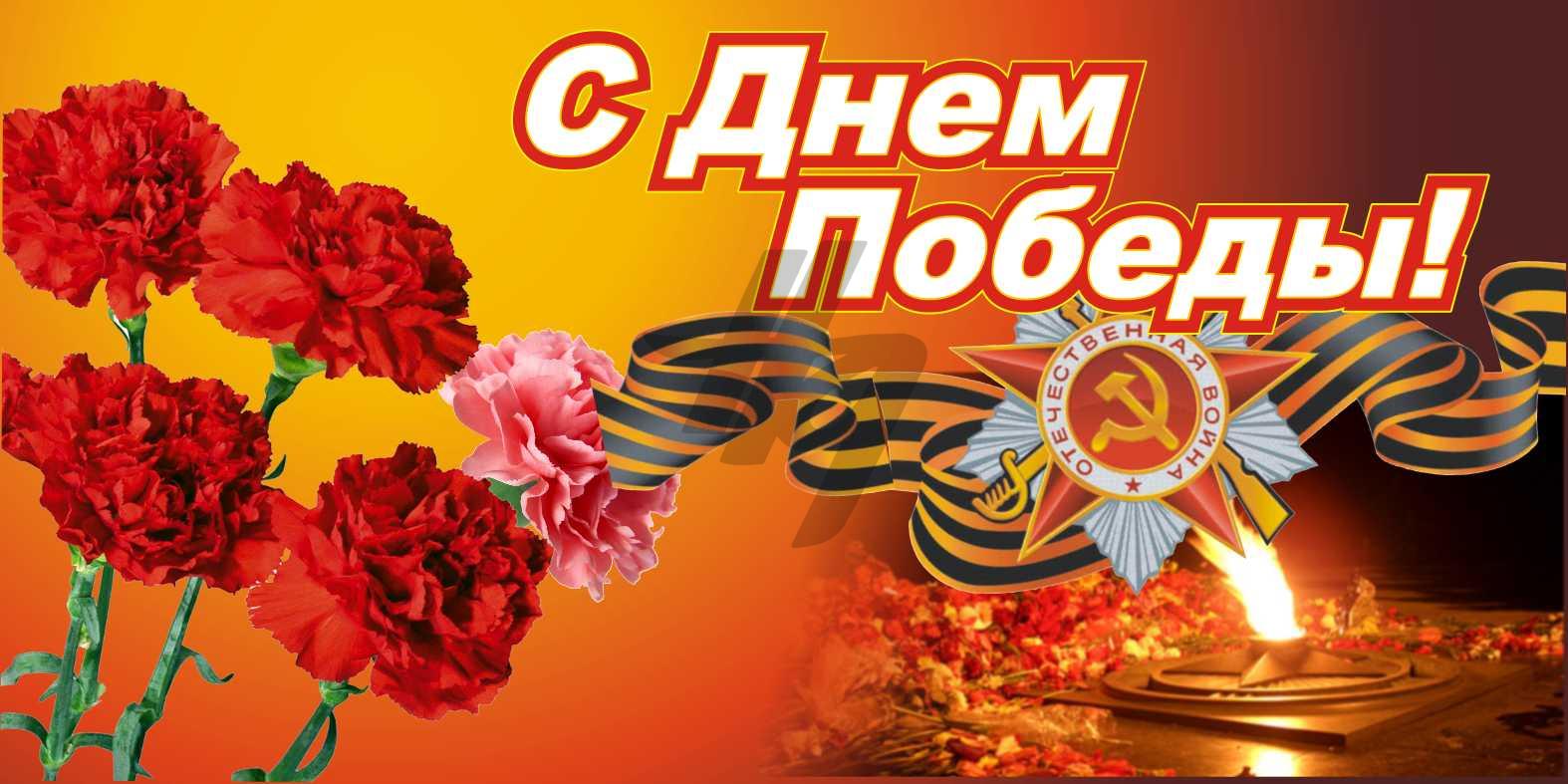      Уважаемые родители! Приближается великий праздник – 9 мая, День Победы! Эту дату обойти стороной просто невозможно. Именно в эти дни мы особенно благодарны нашим дедушкам и бабушкам, которые отдали свои жизни ради мирного неба над нашими головами. В преддверии этого праздника мы хотим предложить вам подборку лучших стихов о войне для детей дошкольного возраста. Стихи  небольшие и легко заучиваются. Вы можете почитать их детям, возможно какие-нибудь ребенок захочет выучить наизусть.Пусть будет мирПусть небо будет голубым,Пусть в небе не клубится дым,Пусть пушки грозные молчатИ пулеметы не строчат,Чтоб жили люди, города…Мир нужен на земле всегда!Н.Найденова***МедалиВетеран – боец бывалый,Повидал за жизнь немало.Он с отвагою в боюЗащищал свою страну!В День Победы засверкалиНа груди его медали.На груди его – медали!Мы с сестрой их сосчитали.***Нужен мирМир и дружба всем нужны,Мир важней всего на свете,На земле, где нет войны,Ночью спят спокойно дети.Там, где пушки не гремят,В небе солнце ярко светит.Нужен мир для всех ребят.Нужен мир на всех планете!***На радиоПисьмо я старался Писать без помарок:«Пожалуйста, сделайте Деду подарок…»Был долго в путиМузыкальный привет.Но вот подошелИ обнял меня дед –Пришла к нему в праздник9 маяЛюбимая песня егоФронтовая.***ГранатыДолой пистолеты!Долой автоматы!Долой все пушки и мины!Да здравствуют только гранаты,В которых есть… витамины!!!Т.Шапиро***День победыМайский праздник –День ПобедыОтмечает вся страна.Надевают наши дедыБоевые ордена.Их с утра зовет дорогаНа торжественный парад.И задумчиво с порогаВслед им бабушки глядят.Т.Белозерова***Что за праздник?В небе праздничный салют,Фейерверки там и тут.Поздравляет вся странаСлавных ветеранов.А цветущая веснаДарит им тюльпаны,Дарит белую сирень,Что за славный майский день?Н.Иванова***Старый снимокФотоснимок на стене –В доме память о войне.Димкин дедНа этом фото:С автоматом возле дота,Перевязана рука,Улыбается слегка…Здесь всего на десять летСтарше ДимкиДимкин дед.С.Пивоваров***Спасибо всемСпасибо Всем, кто жизнь отдал,За Русь родную, за свободу,Кто страх забыл и воевал,Служа любимому народу.Спасибо Вам,Ваш подвиг вечен,Пока жива моя страна,Вы в душах наших,В нашем сердце,Героев не забудем, никогда!Д.Рыбаков                                                                                           МДОУ №29                                                                         воспитатели      Шевченко И.С.                                                                                                    Нурметова Э.Э.